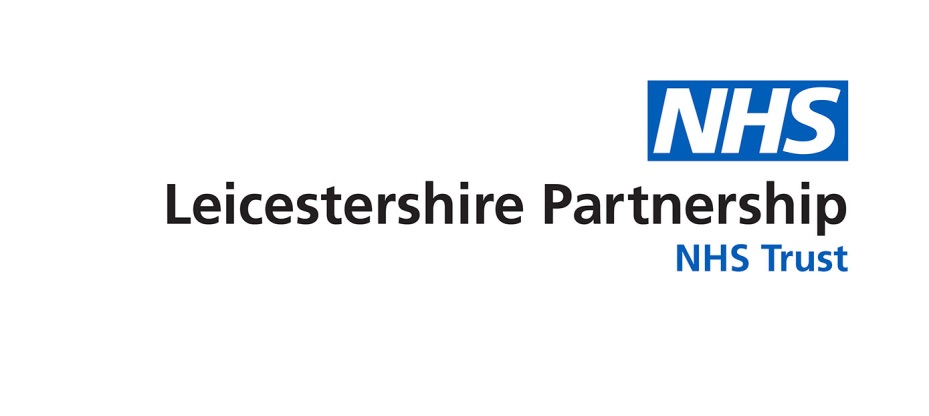 TRUST BOARD – 28 MARCH 2019SAFE STAFFING – FEBRUARY 2019 REVIEWIntroduction/BackgroundThis report will provide an overview of the nursing safe staffing during the month of February 2019, triangulating productivity, workforce metrics, quality and outcomes linked to Nurse Sensitive Indicators (NSIs) and patient experience feedback. Part one refers to inpatient areas and part two relates to community teams. Actual staff numbers compared to planned staff numbers are collated for each inpatient area.  A summary is available in Appendix 1. AimThe aim of this report is to provide the Trust Board with assurance that arrangements are in place to safely staff our services with the right number of staff with the right skills at the right time. Including an overview of staffing hot spots, potential risks and actions to mitigate the risks, to ensure that safety and care quality are maintained. RecommendationsThe Trust Board is recommended to receive assurance that processes are in place to monitor and ensure the inpatient and community staffing levels are safe and that patient safety and care quality are maintained.Trust level highlights for February 2019 The total number of Trust wide Registered Nurse (RN) vacancies reported this month is 200 w.t.e posts (127.44 – inpatients and 74.6 community). This is an increased position this month by 17.75 w.t.e posts, the notable increase is in community teams.The total number of Trust wide Health Care Support Worker (HCSW) vacancies reported this month is 73.42 w.t.e. posts (52.98 – in-patients and 20.44 community). This is an increased position this month by only 0.4 w.t.e post.Collaborative work to address nursing vacancies continues, including; participation in the national campaign to transform perceptions of nursing and improve nursing recruitment, new roles and new ways of working; Trust New Roles workshop part two on 27 March 2019, workforce planning and commitment to a ‘grow your own’ strategy.The first cohort of eleven Nursing Associates (NAs) are currently awaiting their final results, successful trainees will be able to apply to register with the NMC in April/May 2019 then deployed as registered Nursing Associates.  As of the 1 March 2019 there are 39.24 w.t.e candidates in the recruitment pipeline, expected to join the Trust over the next few months.The total temporary worker rate slightly increased from the previous month by 2.4% overall 32.6%. Agency usage has remained at 3.5% for the past two months reduced from 3.9% in December 2018, evidence suggests that utilising bank staff as opposed to agency staff has better patient care and experience outcomes. Temporary staff utilisation is above 20% across 66% of the inpatient areas. Utilisation is associated predominantly with high numbers of vacancies; however it is also associated with sickness levels and increased patient acuity. There are ten hotspot inpatient areas across the Trust, eight of the ten did not meet the threshold for planned staffing at all times and five of the ten consistently use over 50% of temporary workers to achieve staffing safely.  There are also ten community team hot spots areas across CHS and FYPC. Where inpatient staffing is at less than 80% actual fill rate and 50% substantive staff this is a moderate risk, referred to as a ‘tipping- point’ indicating further work which is being led by the lead nurses, to review staffing establishments and staff deployment.Where community teams are considered a hot spot, staffing and case-loads are reviewed and risk assessed across teams using patient prioritisation models to ensure appropriate action is taken. NHS Improvement published the national Trust nursing CHPPD data in December 2018. The national nursing average is 8.91 CHPPD versus the Trust nursing average reported at 8.61 CHPPD. The total Trust CHPPD average (including ward based AHPs) is reported at 10.4 in February 2019, with a range between 4.7 (Skye Wing) and 32.5 (Agnes Unit) CHPPD. The wide variation in range reflects the diversity of services, complex and specialist care provided across the Trust. Analysis of the CHPPD has not identified wide variation at service level indicating that staff are being deployed productively across services. In consideration of ensuring staff have the ‘right skills’, a high level overview of clinical training, appraisal and supervision for triangulation is presented. As of the end of January 2019 Trust wide;Appraisal is at 91.9% - rated Green.Clinical supervision is at 78.7% - rated Amber with robust action plans in placeAll clinical mandatory training for substantive staff rated Green with the exception of; MAPPA High risk, SCIP – Uk, Dementia Capable Care and Mental Health Act Nursing all Amber with robust actions in placeAll core mandatory training for bank only workers are rated Green with the exception of three areas; however only two of the eighteen clinical mandatory topics are rated Green. Targeted work is underway to improve compliance of bank staff with clinical mandatory training given the high proportion of temporary staff utilised across services.A review of the Trust’s NSIs and patient feedback has not identified any correlation between staffing and impact to quality and safety of patient care/outcomes.Part One – In-patient StaffingThe overall trust wide summary of planned versus actual hours by ward for registered nurses (RN) and health care support workers (HCSW) in February 2019 is detailed below: Table 1 - Trust level safer staffingOverall the planned staffing levels were achieved across the Trust. The increased fill rates for the percentage of actual HCSWs reflects the high utilisation and deployment of additional temporary staff in response to patient acuity and in order to maintain safety of all patients.Summary of safer staffing hotspots – InpatientsTable 2 - Safer staffing hotspotsNumber of occupied beds, planned staffing levels versus actual staffing levels, nurse vacancy factor and percentage of temporary staff utilised is presented in the tables below per in-patient area by service and directorate.  For planned versus actual levels; Green indicates threshold achieved and red indicates an exception. For temporary workers; green indicates threshold achieved, amber is above 20% utilisation and red above 50% utilisation. The NSIs that capture care or outcomes most affected by nursing staffing levels are also presented in conjunction with patient experience feedback. This report indicates if there has been an increase or decrease in the indicator position against the previous month for the NSIs and patient experience feedback. Adult Mental Health and Learning Disabilities Services (AMH/LD) Acute Inpatient WardsTable 3 - Acute inpatient ward safer staffingTemporary worker utilisation is Green for Heather ward and Amber for all other wards. The increased utilisation is due to a combination of high nurse vacancy factor, increased staff sickness and increased levels of patient acuity requiring observation support. To mitigate the risks associated with utilising higher numbers of temporary staff and the impact on quality and patient experience , the service block book regular bank and agency RNs and HCSWs across the acute inpatient wards, substantive staff are also moved across areas dependant on the skill mix and patient need . This enables safe staffing levels to be maintained or risk assessed within a safe parameter and also to improve continuity of patient care. A review of the NSIs and patient feedback has not identified any staffing impact on the quality and safety of patient care/outcomes.Learning Disabilities (LD) ServicesTable 4 - Learning disabilities safer staffingShort break homes continue to utilise a high proportion of HCSWs who are trained to administer medication and carry out delegated health care tasks. The Gillivers and the Grange support each other with RN day cover. Night cover is shared across the site as the homes are situated next to each other in conjunction with utilisation of additionally trained HCSWs. A review of the NSIs and patient feedback has not identified any staffing impact on the quality and safety of patient care/outcomes.Low Secure Services – Herschel PrinsTable 5- Low secure safer staffingPhoenix Ward achieved the thresholds for safer staffing.  High levels of temporary workers continue to be utilised to cover vacancies, sickness and a high number of level one and level two patient observations. A review of the NSIs and patient feedback has not identified any staffing impact on the quality and safety of patient care/outcomes.Rehabilitation ServicesTable 6 - Rehabilitation service safer staffing In February 2019, Mill Lodge remains a hot spot for meeting planned RN levels on nights only 50.0% of the time and has utilised over 50% of temporary workers to sustain safe staffing levels. The service adopts a staffing model based on a risk assessment of patient acuity and dependency and staff skills and competencies, increasing the number of HCSWs and sharing RN support with Stewart House. A review of the NSIs and patient feedback has not identified any staffing impact on the quality and safety of patient care/outcomes.Community Health Services (CHS)Community HospitalsTable 7 - Community hospital safer staffingIn February 2019, East Ward met the planned RN level during the day only 69.9% of the time. The planned staffing level is set at three RNs in the day, however due to sickness, vacancies and cover across wards, the ward has run with two RNs on occasion, which meets safer staffing parameters.A review of the NSIs and patient feedback has not identified any staffing impact on the quality and safety of patient care/outcomes.Mental Health Services for Older People (MHSOP)Table 8 - Mental Health Services for Older People (MHSOP) safer staffingKirby and Coleman and wards in Mental Health Services for Older People (MHSOP) were hotspots in February 2019 as they did not achieve the planned RN levels on day shifts. All wards have a Medication Administration Technician to support with administering prescribed medication, medication education and general medicines management resulting in a reduced number of actual RNs on duty but within safe parameters (minimum of two).A review of the NSIs and patient feedback has not identified any staffing impact on the quality and safety of patient care/outcomes.Families, Young People and Children’s Services (FYPC) Table 9 - Families, children and young people’s services safer staffingBoth wards continue to utilise an increased number of temporary workers to manage increases in patient acuity and maintain patient safety. A review of the NSIs and patient feedback has not identified any staffing impact on the quality and safety of patient care/outcomes.Recruitment and RetentionThe current Trust wide nurse vacancy position for inpatient wards as reported real time by the lead nurses is detailed below.  Staff identified as starters/pipeline, are staff that have been interviewed and in the recruitment process of which may or may not have a start date.Table 10 - Recruitment summary in-patientsLonger term plans to eradicate the risks and address staffing issues remain in place.  These include;Rolling adverts including implementation of Trust incentivised schemes for hard to recruit areasNursing Career development Framework launchedRotational posts across Trust services and graduate frail older people’s rotation programme in partnership with UHLIncreased work experience placements and increased recruitment of clinical apprenticesAccessing recruitment fairs at local universities, schools and collegesRobust sickness and absence management New roles development workshops to review workforce planning including new roles to enhance skill mix and increase patient facing timeContinued training (Cohort 3 commenced in December 2018)  and deployment of Nursing Part TwoTrust level summary community teamsThe current Trust wide position for community hot spots as reported by the lead nurses is detailed in the table below. Table 11 – Community Hot Spot areas     Community Hot Spot areas in summary; Within Community nursing the City East and City West hubs are hot spots due to vacancies, the Charnwood hub is a hot spot due to high numbers of staff on maternity leave. Staffing is risk assessed across the service line and substantive staff are moved across teams and hubs dependant on patient acuity and dependency.Looked After Children team, CAMHS Crisis, CAMHS City and County and Healthy Together City and East teams remain hot spot areas within FYPC Community; they are rated to be at Amber escalation level due to only 70% of the established team being available to work.  Eating Disorders team is rated as Red escalation level due to only 69% of the established team being available to work.         Mitigation plans are in place within the service for moving staff internally, where possible, and vacant posts are being proactively advertised, locum support recruited to and additional hours in place for existing substantive staff where possible  to increase capacity . Risks continue to be monitored internally on a weekly basis until staffing improves.. Recruitment and Retention42	The current Trust wide position for community teams as reported real time by the lead nurses is detailed below. Table 13 - Recruitment summary communityConclusionThe Trust continues to demonstrate compliance with the National Quality Board (NQB)       expectations to publish safer staffing information each month. The safer staffing data is being regularly monitored and scrutinised for completeness and performance by the Chief Nurse and reported to NHS England (NHSE) via mandatory national returns on a site-by-site basis. Learning from participation in a number of NHS Improvement (NHSI) development programmes is ongoing. Each directorate has a standard operating procedure for the escalation of safer staffing   risks and any significant issues are notified to the Chief Nurse on a weekly basis. In light of the triangulated review of fill rates, nurse sensitive indicators and patient feedback, the Chief Nurse is assured that there is sufficient resilience across the Trust not withstanding some hot spot areas, to ensure that every ward and community team is safely staffed. Presenting Director: 	Anne Scott – Interim Chief NurseAuthor(s):	Emma Wallis – Associate Director of Nursing and Professional Practice*Disclaimer: This report is submitted to the Trust Board for amendment or approval as appropriate.  It should not be regarded or published as Trust Policy until it is formally agreed at the Board meeting, which the press and public are entitled to attend.Appendix Appendix 1 – In-patient Safer staffing supporting information - scorecardDAYDAYNIGHTNIGHTTemp Workers%% of actual vs total planned shifts RN% of actual vs total planned shifts careHCSW% of actual vs total planned shifts RN% of actual vs total planned shifts careHCSWTemp Workers%Dec 18101.2%207.9%108.3%181.5%30.5%Jan 19103.2%205.1%107.8%187.2%30.2%Feb 19103.2%202.4%108.0%184.6%32.6%Planned staffing and/or high utilisation  of temporary workersDecember 2018January 2019February 2019Hinckley and Bosworth - East Ward XXXShort Breaks - The Gillivers XXXShort Breaks – Rubicon Close XMill Lodge XXXWelford XXKirbyXColeman XXXGwendolen XXXGriffinXAgnes UnitXWardOccupied bedsDAYDAYNIGHTNIGHTTemp Workers%CHPPDMedication errorsFallsComplaintsFFT Promoter %  (arrears)WardOccupied beds% of actual vs total planned shifts RN% of actual vs total planned shifts careHCSW% of actual vs total planned shifts RN% of actual vs total planned shifts careHCSWTemp Workers%Care HoursPer Patient DayVacancy rate %Medication errorsFallsComplaintsFFT Promoter %  (arrears)Ashby17115.3%150.9%94.6%139.3%24.6%6.718.0↑0↓2↓0nilAston1888.6%136.6%103.6%210.7%35.3%6.218.4↓06↑0↓100Beaumont2095.2%207.1%135.7%417.9%46.2%7.40.1↓1↑01nilBelvoir Unit1096.4%275.2%185.7%280.4%36.9%16.835.7↑0↓01↑nilBosworth1995.5%167.9%96.4%189.3%31.0%6.322.8↑0↓0↓0100%Heather1788.0%144.6%91.1%182.1%16.5%6.221.9↑1↑2↓2↑nilThornton1986.7%167.0%98.2%150.0%37.7%6.48.90↓0↓1↑nilWatermead2091.1%175.9%96.4%260.7%41.7%6.517.5↓3↑1↓0nilGriffin F  PICU5194.9%325.8%192.9%253.6%41.4%20.530.9↑000nilTOTALS5↓11↓5↑WardOccupied bedsDAYDAYNIGHTNIGHTTemp Workers%CHPPDMedication errorsFallsComplaintsFFT Promoter %  (arrears)WardOccupied beds% of actual vs total planned shifts RN% of actual vs total planned shifts careHCSW% of actual vs total planned shifts RN% of actual vs total planned shifts careHCSWTemp Workers%Care HoursPer Patient DayVacancy rate %Medication errorsFallsComplaintsFFT Promoter %  (arrears)3 Rubicon Close3116.1%164.3%89.3%110.7%13.6%17.9-1.2000nilAgnes Unit9133.3%579.3%87.5%450.0%50.1%32.517.3↑010nilThe Gillivers3116.1%201.8%42.9%182.1%18.7%20.50.4↓2↑0↓0nilThe Grange3-158.1%-231.0%23.9%17.430.0↑0↓3↑0nilTOTALS2↓4↑0WardOccupied bedsDAYDAYNIGHTNIGHTTemp Workers%CHPPDMedication errorsFallsComplaintsFFT Promoter %  (arrears)WardOccupied beds% of actual vs total planned shifts RN% of actual vs total planned shifts careHCSW% of actual vs total planned shifts RN% of actual vs total planned shifts careHCSWTemp Workers%Care HoursPer Patient DayVacancy rate %Medication errorsFallsComplaintsFFT Promoter %  (arrears)HP Phoenix11108.9%129.8%100.0%148.2%18.7%8.815.5↓01↑0nilWardOccupied bedsDAYDAYNIGHTNIGHTTemp Workers%CHPPDMedication errorsFallsComplaintsFFT Promoter %  (arrears)WardOccupied beds% of actual vs total planned shifts RN% of actual vs total planned shifts careHCSW% of actual vs total planned shifts RN% of actual vs total planned shifts careHCSWTemp Workers%Care HoursPer Patient DayVacancy rate %Medication errorsFallsComplaintsFFT Promoter %  (arrears)SH Skye Wing27121.4%138.5%196.4%117.9%41.3%4.79.2↓110nilWillows Unit31140.6%182.2%125.9%239.0%17.6%8.87.20↓1↓0nilML Mill Lodge10108.9%214.3%50.0%200.0%53.4%13.016.6↓    1↑40nilTOTALS26↓0WardOccupied bedsDAYDAYNIGHTNIGHTTemp Workers%CHPPDMedication errorsFallsAvoidable Pressure UlcersComplaintsFFT Promoter %  (arrears)WardOccupied beds% of actual vs total planned shifts RN% of actual vs total planned shifts careHCSW% of actual vs total planned shifts RN% of actual vs total planned shifts careHCSWTemp Workers%Care HoursPer Patient DayVacancy rate %Medication errorsFallsAvoidable Pressure UlcersComplaintsFFT Promoter %  (arrears)FP General7125.3%78.8%110.0%-31.8%7.736.41↑0↓7↑00↓100MM Dalgliesh1599.1%125.0%96.4%96.4%15.4%7.24.5↑03↓00100Rutland15100.9%120.5%96.4%96.4%12.2%5.830.91↑1↓00↓nilSL Ward 11397.4%192.2%100.0%100.0%25.9%10.922.8↓06↑0085.7SL Ward 31297.3%112.5%200.0%100.0%32.6%8.226.31↑1↓00100CV Ellistown 222113.4%180.4%203.6%121.4%11.5%6.45.804↓ 0↓1↑100CV Snibston 113104.3%183.9%96.4%91.1%6.1%10.520.01↑3↓0088.9HB East Ward1969.9%219.6%100.0%110.7%22.3%8.514.3↑0↓300nilHB North Ward15100.0%183.9%96.4%108.9%22.4%7.61.2↓03↓00↓nilLoughborough Swithland22100.0%193.8%100.0%203.6%14.9%6.927.103↓00100CB Beechwood2396.4%207.1%100.0%107.1%18.1%6.920.63↑400nilCB Clarendon1785.3%203.6%100.0%112.5%17.1%7.222.0↑14↓02nilTOTALS7↑42↑0↓2↓WardOccupied bedsDAYDAYNIGHTNIGHTTemp Workers%CHPPDMedication errorsFallsAvoidable Pressure UlcersComplaintsFFT Promoter %  (arrears)WardOccupied beds% of actual vs total planned shifts RN% of actual vs total planned shifts careHCSW% of actual vs total planned shifts RN% of actual vs total planned shifts careHCSWTemp Workers%Care HoursPer Patient DayVacancy rate %Medication errorsFallsAvoidable Pressure UlcersComplaintsFFT Promoter %  (arrears)BC Kirby2079.3%216.1%100.0%105.4%24.8%6.420.80↓5↓00nilBC Welford2181.4%259.5%98.2%183.9%38.4%7.116.805↓00↓100Coleman1866.1%328.1%92.9%217.9%53.4%9.64.9↓0↓5↑00nilGwendolen1791.4%422.3%100.0%378.6%54.4%13.821.4↑  013↓01↓nilTOTALS0↓28↓02↑WardOccupied bedsDAYDAYNIGHTNIGHTTemp Workers%CHPPDMedication errorsFallsComplaintsFFT Promoter %  (arrears)WardOccupied beds% of actual vs total planned shifts RN% of actual vs total planned shifts careHCSW% of actual vs total planned shifts RN% of actual vs total planned shifts careHCSWTemp Workers%Care HoursPer Patient DayVacancy rate %Medication errorsFallsComplaintsFFT Promoter %  (arrears)Langley12126.6%191.7%100.0%190.6%45.0%11.421.1↑0↓1↑0100CV Ward 3 - CAMHS7148.1%211.4%153.8%182.1%25.8%16.57.8↓000nilTOTALS0↓1↑0AreaVacant PostsVacant PostsPotential LeaversPotential LeaversStarters/PipelineStarters/PipelineAreaRNHCSWRNHCSWRNHCSWFYPC3.04.00000CHS (Community Hospitals)4913.5513.61MHSOP14.93.6103.61AMH/LD60.7631.885850Trust Total February 2019127.6652.9811.09.012.22.0Trust Total January 2019124.4457.1311.07.013.8112.8Community team hot spots December2018January2019February 2019City East CMHTCharnwood CMHTXXMental Health TriageXSouth Leicestershire CMHTCrisis Resolution and Home Treatment Team West Leicestershire CMHTXCity East Hub- Community NursingXXXCity West Hub- Community NursingXXXCharnwood Hub – Community NursingXXXCity East CMHT (MHSOP)XSouth Leicestershire CMHT (MHSOP)XXWest Leicestershire CMHT (MHSOP)XCity West CMHT (MHSOP)XHealthy Together – City XXXHealthy Together – EastXXXLooked After Children teamXXXCAMHS CityXCAMHS CountyXCAMHS CrisisXEating DisordersXAreaVacant PostsVacant PostsPotential LeaversPotential LeaversStarters/PipelineStarters/PipelineAreaRNHCSWRNHCSWRNHCSWCHS – Community Nursing Hubs21.03.944.009.21.0CHS - ICS5.04.002.01.00MHSOP2.241.0000.640AMH/LD27.46.9005.60FYPC 18.964.60.807.60Trust Total February 201974.620.444.82.024.041.0Trust Total January 201957.8115.23.61.022.80Appendix 1 - February 2019 ScorecardAppendix 1 - February 2019 ScorecardFill Rate Analysis (National Return)Fill Rate Analysis (National Return)Fill Rate Analysis (National Return)Fill Rate Analysis (National Return)Fill Rate Analysis (National Return)Fill Rate Analysis (National Return)Skill Mix Met(NURSING ONLY)% Temporary Workers(NURSING ONLY)% Temporary Workers(NURSING ONLY)% Temporary Workers(NURSING ONLY)Overall CHPPD(Nursing and AHP)Appendix 1 - February 2019 ScorecardAppendix 1 - February 2019 ScorecardActual Hours Worked divided by Planned HoursActual Hours Worked divided by Planned HoursActual Hours Worked divided by Planned HoursActual Hours Worked divided by Planned HoursActual Hours Worked divided by Planned HoursActual Hours Worked divided by Planned HoursSkill Mix Met(NURSING ONLY)% Temporary Workers(NURSING ONLY)% Temporary Workers(NURSING ONLY)% Temporary Workers(NURSING ONLY)Overall CHPPD(Nursing and AHP)Nurse Day 
(Early & Late Shift)Nurse Day 
(Early & Late Shift)Nurse NightNurse NightAHP DayAHP DaySkill Mix Met(NURSING ONLY)% Temporary Workers(NURSING ONLY)% Temporary Workers(NURSING ONLY)% Temporary Workers(NURSING ONLY)Overall CHPPD(Nursing and AHP)WardGroupWard nameAverage no. of Beds on WardAverage no. of Occupied BedsAverage % fill rate 
registered nursesAverage % fill rate 
care staffAverage % fill rate 
registered nursesAverage % fill rate 
care staffAverage % fill rate registered 
AHPAverage % fill rate 
non-registered AHP(based on 1:8 plus 60:40 split)TotalBankAgencyOverall CHPPD(Nursing and AHP)WardGroupWard nameAverage no. of Beds on WardAverage no. of Occupied Beds>= 80%>= 80%>= 80%>= 80%-->= 80%<20%--Overall CHPPD(Nursing and AHP)AMH BradgateAshby2117115.3%150.9%94.6%139.3% -- 91.7%24.6%24.6%0.0%6.7AMH BradgateAston181888.6%136.6%103.6%210.7% -- 76.2%39.3%35.3%4.1%6.2AMH BradgateBeaumont212095.2%207.1%135.7%417.9% -- 86.9%48.5%46.2%2.4%7.4AMH BradgateBelvoir Unit101096.4%275.2%185.7%280.4% -- 95.2%45.5%36.9%8.6%16.8AMH BradgateBosworth201995.5%167.9%96.4%189.3% -- 73.8%31.2%31.0%0.2%6.3AMH BradgateHeather181788.0%144.6%91.1%182.1% -- 67.9%25.8%16.5%9.2%6.2AMH BradgateThornton201986.7%167.0%98.2%150.0% -- 65.5%39.8%37.7%2.1%6.4AMH BradgateWatermead202091.1%175.9%96.4%260.7% -- 73.8%45.3%41.7%3.6%6.5AMH BradgateGriffin Female PICU65194.9%325.8%192.9%253.6% -- 91.7%51.8%41.4%10.4%20.5AMH OtherHP Phoenix1111108.9%129.8%100.0%148.2% -- 90.5%18.7%18.2%0.5%8.8AMH OtherSH Skye Wing2927121.4%138.5%196.4%117.9% -- 94.0%41.3%40.7%0.6%4.7AMH OtherWillows Unit3431140.6%182.2%125.9%239.0% -- 90.5%17.6%17.6%0.0%8.8AMH OtherML Mill Lodge (New Site)1410108.9%214.3%50.0%200.0%--54.8%53.4%45.6%7.8%13.087.1%221.0%93.5%377.4%68.82%CHS CityBC Kirby242079.3%216.1%100.0%105.4% -- 66.7%24.8%23.3%1.5%6.4CHS CityBC Welford232181.4%259.5%98.2%183.9% -- 64.3%38.4%34.7%3.7%7.1CHS CityCB Beechwood242396.4%207.1%100.0%107.1%100.1%100.2%81.0%18.1%13.0%5.2%6.9CHS CityCB Clarendon201785.3%203.6%100.0%112.5% -- 77.4%17.1%12.3%4.8%7.2CHS CityEC Coleman211866.1%328.1%92.9%217.9% -- 27.4%53.4%51.6%1.8%9.6CHS CityEC Gwendolen201791.4%422.3%100.0%378.6% -- 75.0%54.4%52.4%2.1%13.8CHS EastFP General87125.3%78.8%110.0%-101.5%104.1%67.9%31.8%22.7%9.0%7.7CHS EastMM Dalgleish161599.1%125.0%96.4%96.4%91.9%97.5%96.4%15.4%13.3%2.1%7.2CHS EastRutland1615100.9%120.5%96.4%96.4% -- 94.0%12.2%8.8%3.3%5.8CHS EastSL Ward 1 Stroke161397.4%192.2%100.0%100.0%93.1%100.5%97.6%25.9%18.8%7.1%10.9CHS EastSL Ward 3141297.3%112.5%200.0%100.0%99.6%100.0%94.0%32.6%26.0%6.6%8.2CHS WestCV Ellistown 22422113.4%180.4%203.6%121.4%96.4%100.2%98.8%11.5%5.3%6.2%6.4CHS WestCV Snibston 11513104.3%183.9%96.4%91.1%96.7%100.0%92.9%6.1%4.8%1.4%10.5CHS WestHB East Ward201969.9%219.6%100.0%110.7%99.4%97.6%41.7%22.3%13.5%8.8%8.5CHS WestHB North Ward1615100.0%183.9%96.4%108.9% -- 98.8%22.4%16.2%6.2%7.6CHS WestLough Swithland2422100.0%193.8%100.0%203.6%101.0%86.3%100.0%14.9%11.3%3.6%6.9FYPCLangley1512126.6%191.7%100.0%190.6%101.1%-96.4%45.0%44.7%0.2%11.4FYPCCV Ward 3107148.1%211.4%153.8%182.1%107.3%-94.0%25.8%21.9%3.9%16.5LD3 Rubicon Close43116.1%164.3%89.3%110.7% -- 89.3%13.6%13.6%0.0%17.9LDAgnes Unit129133.3%579.3%87.5%450.0% -- 91.7%50.1%48.9%1.2%32.5LDThe Gillivers53116.1%201.8%42.9%182.1% -- 77.4%18.7%18.7%0.0%20.5LDThe Grange53-158.1%-231.0% -- 95.2%23.9%23.5%0.4%17.4Trust TotalTrust Total103.2%202.4%108.0%184.6%82.0%32.6%29.1%3.5%